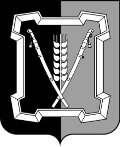 СОВЕТ  КУРСКОГО  МУНИЦИПАЛЬНОГО  ОКРУГАСТАВРОПОЛЬСКОГО КРАЯРЕШЕНИЕ28 мая 2021 г.                               ст-ца Курская                                            № 209Об исполнении бюджета муниципального образования Серноводского сельсовета Курского района Ставропольского края за 2020 год	В соответствии с Федеральным законом от 06 октября . № 131-ФЗ «Об общих принципах организации местного самоуправления в Российской Федерации», Законом Ставропольского края от 31 января . № 9-кз «О преобразовании муниципальных образований, входящих в состав Курского муниципального района Ставропольского края, и об организации местного самоуправления на территории Курского района Ставропольского края», на основании решения  Совета Курского муниципального округа Ставро-польского края от 30 сентября 2020 г. № 8 «О вопросах правопреемства», 	Совет Курского муниципального округа Ставропольского края РЕШИЛ:1. Утвердить отчет об исполнении бюджета муниципального образования Серноводского сельсовета Курского района Ставропольского края  (далее - местный бюджет) за 2020 год по доходам в сумме 34 682,12 тыс. рублей и по расходам в сумме 36 671,00 тыс. рублей, с превышением расходов  над доходами в сумме 1 988,88 тыс. рублей и со следующими показателями:          источники финансирования дефицита местного бюджета по классификации за 2020 год согласно приложению № 1 к настоящему решению;	доходы местного бюджета по кодам классификации доходов за 2020 год согласно приложению № 2 к настоящему решению;расходы  местного бюджета по разделам и подразделам, целевым статьям и видам расходов классификации расходов бюджета бюджетной классификации Российской Федерации в ведомственной структуре расходов местного бюджета за 2020 год  согласно приложению № 3 к настоящему решению;  	расходы местного бюджета по разделам и подразделам классификации расходов бюджета бюджетной классификации Российской Федерации в структуре расходов местного бюджета за 2020 год согласно приложению № 4 к настоящему решению; о численности муниципальных служащих муниципального образования и работников МКУК «Серноводский КДЦ» и фактических затратах на их денежное содержание согласно приложению № 5 к настоящему решению.           2. Настоящее решение вступает в силу со дня его официального опубликования.Приложение № 1     к решению Совета Курского муниципального округа Ставропольского краяот                  2020г. № ИСТОЧНИКИфинансирования дефицита местного бюджета по классификации за 2020 годтыс.руб.Приложение №2к решению Совета Курского муниципального округа Ставропольского краяот                  2020г. № Объем поступлений доходов в местный бюджет по основным источникам за 2020 г.Приложение № 3к решению Совета Курского муниципального округа Ставропольского краяот                  2020г. № Распределениебюджетных ассигнований по главным распорядителям средств местного бюджета, разделам (РЗ), подразделам (ПР), целевым статьям (муниципальным программам и непрограммным направлениям деятельности) (ЦСР) и группам видов расходов (ВР) классификации расходов бюджетов в ведомственной структуре расходов местного бюджета на 2020 год                                                                           (тыс.рублей)Приложение № 4к решению Совета Курского муниципального округа Ставропольского краяот                  2020г. № Распределениебюджетных ассигнований по главным распорядителям средств местного бюджета, разделам (РЗ), подразделам (ПР), целевым статьям (муниципальным программам и непрограммным направлениям деятельности) (ЦСР) и группам видов расходов (ВР) классификации расходов бюджетов в ведомственной структуре расходов местного бюджета на 2020 годПриложение № 5к решению Совета Курского муниципального округа Ставропольского краяот                  2020г. № Информация о численности муниципальных служащихмуниципального образования Серноводского сельсовета Курского района Ставропольского края и работников МКУК "Серноводский КДЦ" и фактических затрат на их денежное содержание за 2020 годПредседатель Совета Курскогомуниципального округа Ставропольского края                                                 А.И.Вощанов Глава Курского  муниципального округа  Ставропольского края                                                                             С.И.Калашников                                                            НаименованиеКод бюджетной классификацииРоссийской ФедерацииСуммаИсполнено% исполненияВсего доходов бюджета34 682,1235 650,33102,79%Всего расходов бюджета36 671,0026 787,7573,05%Дефицит бюджета1 988,88-8 862,58-29,74%Всего источников финансированиядефицита бюджета1 988,88-8 862,58-29,74%Изменение остатков средств на счетах по учету средств бюджета201010500000000000001 988,88-8 862,58-29,74%Код бюджетной классификации Российской ФедерацииНаименование доходовСуммаИсполнено% исполнения12345000 1 00 00000 00 0000 000Налоговые и неналоговые доходы7 316,618 323,82113,77%000 1 01 00000 00 0000 000НАЛОГИ НА ПРИБЫЛЬ, ДОХОДЫ280,00310,90111,04%000 1 01 02000 01 0000 110Налог на доходы физических лиц280,00310,90111,04%000 1 01 02010 01 0000 110Налог на доходы физических лиц с доходов, источником которых является налоговый агент, за исключением доходов, в отношении которых исчисление и уплата налога осуществляются в соответствии со статьями 227, 227.1 и 228 Налогового кодекса Российской Федерации280,00310,90111,04%000 1 03 00000 00 0000 000НАЛОГИ	НА		ТОВАРЫ	(РАБОТЫ,	УСЛУГИ), РЕАЛИЗУЕМЫЕ	НА	ТЕРРИТОРИИ	РОССИЙСКОЙФЕДЕРАЦИИ5 100,005 368,00105,25%000 1 03 02000 01 0000 110Акцизы	по	подакцизным	товарам	(продукции), производимым на территории Российской Федерации5 100,005 368,00105,25%000 1 03 02230 01 0000 110Доходы от уплаты акцизов на дизельное топливо, подлежащие распределению между бюджетами субъектов Российской федерации и местными бюджетами с учетом установленных дифференцированных нормативов отчислений в местные бюджеты2 309,592 475,93107,20%12345000 1 03 02231 01 0000 110Доходы от уплаты акцизов на дизельное топливо, подлежащие распределению между бюджетами субъектов Российской федерации и местными бюджетами с учетом установленных дифференцированных нормативов отчислений в местные бюджеты (по нормативам, установленным Федеральным законом о федеральном бюджете в целях формирования дорожных фондов субъектов Российской Федерации)2 309,592 475,93107,20%000 1 03 02240 01 0000 110Доходы от уплаты на моторные масла для дизельных и (или) карбюраторных (инжекторных) двигателей, подлежащие распределению между бюджетами субъектов Российской федерации и местными бюджетами с учетом установленных дифференцированных нормативов отчислений в местные бюджеты17,3717,71101,96%000 1 03 02241 01 0000 110Доходы от уплаты на моторные масла для дизельных и (или) карбюраторных (инжекторных) двигателей, подлежащие распределению между бюджетами субъектов Российской федерации и местными бюджетами с учетом установленных дифференцированных нормативов отчислений в местные бюджеты (по нормативам, установленным Федеральным законом о федеральном бюджете в целях формирования дорожных фондов субъектов Российской Федерации)17,3717,71101,96%12345000 1 03 02250 01 0000 110Доходы от уплаты акцизов на автомобильный бензин, подлежащие распределению между бюджетами субъектов Российской федерации и местными бюджетами с учетом установленных дифференцированных нормативов отчислений в местные бюджеты3 163,963 330,82105,27%000 1 03 02251 01 0000 110Доходы от уплаты акцизов на автомобильный бензин, подлежащие распределению между бюджетами субъектов Российской федерации и местными бюджетами с учетом установленных дифференцированных нормативов отчислений в местные бюджеты (по нормативам, установленным Федеральным законом о федеральном бюджете в целях формирования дорожных фондов субъектов Российской Федерации)3 163,963 330,82105,27%000 1 03 02260 01 0000 110Доходы от уплаты акцизов на прямогонный бензин, подлежащие распределению между бюджетами субъектов Российской федерации и местными бюджетами с учетом установленных дифференцированных нормативов отчислений в местные бюджеты-390,92-456,45116,76%12345000 1 03 02261 01 0000 110Доходы от уплаты акцизов на прямогонный бензин, подлежащие распределению между бюджетами субъектов Российской федерации и местными бюджетами с учетом установленных дифференцированных нормативов отчислений в местные бюджеты (по нормативам, установленным Федеральным законом о федеральном бюджете в целях формирования дорожных фондов субъектов Российской Федерации)-390,92-456,45116,76%000 1 05 00000 00 0000 000НАЛОГИ НА СОВОКУПНЫЙ ДОХОД40,0040,72101,80%000 1 05 03000 01 0000 110Единый сельскохозяйственный налог40,0040,72101,80%000 1 05 03010 01 0000 110Единый сельскохозяйственный налог40,0040,72101,80%000 1 06 00000 00 0000 000НАЛОГИ НА ИМУЩЕСТВО1 820,732 518,66138,33%000 1 06 01000 00 0000 110Налог на имущество физических лиц291,00554,16190,43%000 1 06 01030 10 0000 110Налог на имущество физических лиц, взимаемый по ставкам, применяемым к объектам налогообложения, расположенным в границах сельских поселений291,00554,16190,43%000 1 06 06000 00 0000 110Земельный налог1 529,731 964,50128,42%000 1 06 06030 00 0000 110Земельный налог с организаций372,52423,01113,55%000 1 06 06033 10 0000 110Земельный налог с организаций, обладающим земельным участком, расположенным в границах сельских поселений372,52423,01113,55%000 1 06 06040 00 0000 110Земельный налог с физических лиц1 157,211 541,49133,21%000 1 06 06043 10 0000 110Земельный налог с физических лиц, обладающих земельным участком расположенным в границах сельских поселений1 157,211 541,49133,21%12345000 1 11 00000 00 0000 000ДОХОДЫ	ОТ	ИСПОЛЬЗОВАНИЯ	ИМУЩЕСТВА,НАХОДЯЩЕГОСЯ	В	ГОСУДАРСТВЕННОЙ	И МУНИЦИПАЛЬНОЙ СОБСТВЕННОСТИ75,8775,87100,00%000 1 11 05000 00 0000 120Доходы, получаемые в виде арендной либо иной платы за передачу в возмездное пользование государственного и муниципального имущества (за исключением имущества бюджетных и автономных учреждений, а также имущества государственных и муниципальных унитарных предприятий, в том числе казенных)75,8775,87100,00%000 1 11 05030 00 0000 120Доходы от сдачи в аренду имущества, находящегося в оперативном управлении органов государственной власти, органов местного самоуправления, государственных внебюджетных фондов и созданных ими учреждений (за исключением имущества бюджетных и автономных учреждений)75,8775,87100,00%000 1 11 05035 10 0000 120Доходы от сдачи в аренду имущества, находящегося в оперативном управлении органов управления сельских поселений и созданных ими учреждений (за исключениемимущества	муниципальных бюджетных и автономных учреждений).75,8775,87100,00%000 1 17 00000 00 0000 000ПРОЧИЕ НЕНАЛОГОВЫЕ ДОХОДЫ0,000,000,00000 1 17 05000 00 0000 000Прочие неналоговые доходы0,009,670,00%000 2 00 00000 00 0000 000БЕЗВОЗМЕЗДНЫЕ ПОСТУПЛЕНИЯ27 365,5127 326,5199,86%000 2 02 00000 00 0000 000БЕЗВОЗМЕЗДНЫЕ ПОСТУПЛЕНИЯ ОТ ДРУГИХБЮДЖЕТОВ	БЮДЖЕТНОЙ СИСТЕМЫ РОССИЙСКОЙ ФЕДЕРАЦИИ27 198,5127 199,51100,00%12345000 2 02 10000 00 0000 150Дотации бюджетам бюджетной системы РоссийскойФедерации8 903,818 903,81100,00%000 2 02 15000 00 0000 150Дотации бюджетам бюджетной системы Российской Федерации3 424,453 424,45100,00%000 2 02 15001 00 0000 150Дотация	на	выравнивание	бюджетной обеспеченности13,4213,42100,00%000 2 02 15001 10 0000 150Дотации	бюджетам	сельских	поселений	на выравнивание уровня бюджетной обеспеченности13,4213,42100,00%000 2 02 15002 00 0000 150Дотация	бюджетам	на	поддержку	мер	по обеспечению сбалансированности бюджетов3 411,033 411,03100,00%000 2 02 15002 10 0000 150Дотация бюджетам сельских поселений на поддержку мер по обеспечению сбалансированности бюджетов3 411,033 411,03100,00%000 2 02 16001 00 0000 150Дотации на выравнивание бюджетной обеспеченности из бюджетов муниципальныхрайонов, городских округов с внутригородским делением5 479,365 479,36100,00%000 2 02 16001 10 0000 150Дотации на выравнивание бюджетной обеспеченности из бюджетов муниципальных районов5 479,365 479,36100,00%000 2 00 20000 00 0000 150Субсидии бюджетам бюджетной системы Российской Федерации15 806,5315 806,53100,00%000 2 00 20216 00 0000 150Субсидии бюджетам на осуществление дорожной деятельности в отношении автомобильных дорог общего пользования, а также капитального ремонта и ремонта дворовых территорий многоквартирных домов, проездов к дворовым территориям многоквартирных домов населенных8 953,228 953,22100,00%12345000 2 00 20216 10 0000 150Субсидии бюджетам на осуществление дорожной деятельности в отношении автомобильных дорог общего пользования, а также капитального ремонта и ремонта дворовых территорий многоквартирных домов, проездов к дворовым территориям многоквартирных домов населенных8 953,228 953,22100,00%000 2 02 25576 00 0000 150Субсидии бюджетам на обеспечение комплексного развития сельских территорий1 862,761 862,76100,00%000 2 02 25576 10 0000 150Субсидии бюджетам на обеспечение комплексного развития сельских территорий1 862,761 862,76100,00%000 2 02 29999 00 0000 150Прочие субсидии4 990,554 990,55100,00%000 2 02 29999 10 0000 150Прочие субсидии бюджетам сельских поселений4 990,554 990,55100,00%000 2 02 29999 10 0018 150Прочие субсидии бюджетам сельских поселений (реализация проектов развития территорий муниципальных образований, основанных на местных инициативах)765,51765,51100,00%000 2 02 29999 10 0031 150Прочие субсидии бюджетам (проведение капитального ремонта зданий и сооружений муницпальных учреждений культуры)3 049,993 049,99100,00%000 2 02 29999 10 1170 150Прочие субсидии бюджетам сельских поселений (обеспечение жильем молодых семей)1 175,061 175,06100,00%000 2 02 35000 00 0000 150Субвенции бюджетам бюджетной системы Российской Федерации232,98232,9299,97%000 2 02 35118 00 0000 150Субвенции бюджетам бюджетной системы Российской Федерации на осуществление первичного232,98232,9299,97%12345000 2 02 35118 10 0000 150Субвенции бюджетам бюджетной системы Российской Федерации на осуществление первичного воинского учета на территориях, где отсутствуют военные комиссариаты232,98232,9299,97%000 2 02 35000 00 0000 150Субвенции	бюджетам	бюджетной	системы Российской Федерации232,98232,9299,97%000 2 02 35118 00 0000 150Субвенции бюджетам на осуществление первичного воинского учета на территориях, где отсутствуют военные комиссариаты232,98232,9299,97%000 2 02 35118 10 0000 150Субвенции бюджетам сельских поселений на осуществление первичного воинского учета на территориях, где отсутствуют военные комиссариаты232,98232,9299,97%000 2 02 49 9990 00 0000 000Прочие межбюджетные трансферты, передаваемые бюджетам сельских поселений из бюджетов муниципальных районов на осуществление части полномочий по вопросам местного значения в соответствии с заключенными соглашениями2 255,192 256,19100,04%000 2 02 49 9990 00 0000 000Прочие межбюджетные трансферты, передаваемые бюджетам сельских поселений из бюджетов муниципальных районов на осуществление части полномочий по вопросам местного значения в соответствии с заключенными соглашениями2 255,192 256,19100,04%000 2 02 49 999 00 0000 150Прочие межбюджетные трансферты, передаваемые бюджетам2 255,192 256,19100,04%12345000 2 02 49 999 10 0000 150Прочие межбюджетные трансферты, передаваемые бюджетам сельских поселений из бюджетов муниципальных районов на осуществление части полномочий по вопросам местного значения в соответствии с заключенными соглашениями2 019,952 020,95100,05%000 2 02 49 999 10 1159 150Прочие межбюджетные трансферты, передаваемые бюджетам (проведение в 2020 году мероприятий по преобразованию муниципальных образований Ставропольского края)235,24235,24100,00%000 2 07 00000 00 0000 000Прочие безвозмездные поступления167,00127,0076,05%000 2 07 05020 10 0000 150Поступления от денежных пожертвований, предоставляемых физическими лицами получателями средств бюджетов сельских поселений167,00127,0076,05%000 2 07 05020 10 0103 150Поступления от денежных пожертвований, предоставляемых физическими лицами получателями средств бюджетов сельских поселений (поступления средств от физических лиц на реализацию проекта развития территорий муниципальных образований, основанных на местных инициативах57,0057,00100,00%12345000 2 07 05020 10 0203 150Поступления от денежных пожертвований, предоставляемых физическими лицами получателями средств бюджетов сельских поселений (поступления средств от индивидуальных предпринимателей на реализацию проекта развития территорий муниципальных образований, основанных на местных инициативах55,0010,0018,18%000 2 07 05030 00 0000 150Прочие безвозмездные поступления55,0060,00109,09%000 2 07 05030 10 0000 150Прочие	безвозмездные   поступления	в	бюджетысельских поселений55,0060,00109,09%000 2 07 05030 10 0000 150Прочие безвозмездные поступления в бюджеты сельских поселений (поступления средств от физических лиц на реализацию проектов развития территорий муниципальных образований, основанных на местных инициативах55,0060,00109,09%Доходы бюджета всего:Доходы бюджета всего:34 682,1235 650,33102,79%НаименованиеГЛРЗПРЦСРВРСуммаИсполнено% исполнения12345678,009Всего расходы20136 671,00 26 787,7573,05%Общегосударственные вопросы201016 433,186 100,0794,82%Функционирование высшего должностного лица субъекта Российской Федерации и муниципального образования2010102-810,71755,3893,18%Обеспечение деятельности администрации Курского муниципального района Ставропольского края и администраций поселений Курского района Ставропольского края201010251 0 00 00000-810,71755,3893,18%Не программные расходы в рамках обеспечения деятельности главы Курского муниципального района Ставропольского края и глав муниципальных образований Курского района Ставропольского края201010251 2 00 00000810,71755,3893,18%Расходы на обеспечение функций органов местного самоуправления Курского района Ставропольского края201010251 2 00 1001041,5541,55100,00%Расходы на выплаты персоналу государственных (муниципальных) органов201010251 2 00 1001012041,5541,55100,00%Расходы на выплаты по оплате труда работников органов местного самоуправления Курского района Ставропольского края201010251 2 00 10020769,16713,8392,81%Расходы на выплаты персоналу государственных (муниципальных) органов201010251 2 00 10020120769,16713,8392,81%Функционирование Правительства Российской Федерации, высших исполнительных органов государственной власти субъектов Российской Федерации, местных администраций20101044 931,314 810,5397,55%Обеспечение деятельности администрации Курского муниципального района Ставропольского края и администраций поселений Курского района Ставропольского края201010451 0 00 000004 931,314 810,5397,55%Не программные расходы в рамках обеспечения деятельности администрации Курского муниципального района Ставропольского края и администраций поселений Курского района Ставропольского края201010451 1 00 000004 931,314 810,5397,55%Расходы на обеспечение функций органов местного самоуправления Курского района  Ставропольского края201010451 1 00 100102 004,461 883,6893,97%Расходы на выплаты персоналу государственных (муниципальных)органов201010451 1 00 10010120110,80108,8198,20%Закупка товаров, работ и услуг для обеспечения государственных (муниципальных) нужд201010451 1 00 100102001 863,661 748,3493,81%Иные бюджетные ассигнования201010451 1 00 1001080030,0026,5288,40%Расходы на выплаты по оплате труда работников органов местного самоуправления Курского района Ставропольского края201010451 1 00 100202 926,852 926,85100,00%Расходы на выплаты персоналу государственных (муниципальных)органов201010451 1 00 100201202 926,852 926,85100,00%Фонды оплаты труда учреждений201010451 1 00 100201212 241,732 241,73100,00%Взносы по обязательному социальному страхованию на выплаты денежного содержания и иные выплаты работникам государственных (муниципальных) органов201010451 1 00 10020129685,12685,12100,00%Обеспечение деятельности финансовых, налоговых и таможенных органов и органов финансового (финансово-бюджетного) надзора201010636,8536,85100,00%Обеспечение деятельности администрации Курского муниципального района Ставропольского края и администраций поселений Курского района Ставропольского края201010651 0 00 0000036,8536,85100,00%Не программные расходы в рамках обеспечения деятельности администрации Курского муниципального района Ставропольского края и администраций поселений Курского района Ставропольского края201010651 1 00 0000036,8536,85100,00%Межбюджетные трансферты из бюджетов поселений, передаваемые бюджету муниципального района, на осуществление части полномочий по решению вопросов местного значения в соответствии заключенными соглашениями.201010651 1 00 9004036,8536,85100,00%Иные межбюджетные трансферты201010651 1 00 9004054036,8536,85100,00%Другие общегосударственные вопросы2010113654,31497,3076,00%Обеспечение деятельности администрации Курского муниципального района Ставропольского края и администраций поселений Курского района Ставропольского края   201011351 0 00 00000436,19406,9993,31%Расходы связанные с общегосударственным (муниципальным) управлением201011351 3 00 10040255,32240,4094,16%Иные закупки товаров, работ и услуг для обеспечения государственных (муниципальных) нужд201011351 3 00 10040240255,32240,4094,16%Прочая закупка товаров, работ и услуг201011351 3 00 10040244255,32240,4094,16%Обеспечение гарантий муниципальных служащих Курского района Ставропольского края в соответствии с законодательством Ставропольского края201011351 3 00 10050144,69144,69100,00%Расходы на выплаты персоналу государственных (муниципальных) органов201011351 3 00 10050120144,69144,69100,00%Фонд оплаты труда государственных (муниципальных) органов201011351 3 00 10050121111,13111,13100,00%Взносы по обязательному социальному страхованию на выплаты денежного содержания  и иные выплаты работникам государственных (муниципальных) органов201011351 3 00 1005012933,5633,56100,00%Проведение в 2020 году мероприятий по преобразованию муниципальных образований Ставропольского края201011360 1 00 78300218,1190,3241,41%Фонд оплаты труда государственных (муниципальных) органов201011360 1 00 7830012129,5224,1981,94%201011360 1 00 78300240107,900,000,00%Иные закупки товаров, работ и услуг для обеспечения государственных (муниципальных) нужд201011351 6 00 2238124036,1921,9060,51%Национальная оборона20102232,98232,9299,97%Мобилизационная и вневойсковая подготовка2010203232,98232,9299,97%Обеспечение деятельности администрации Курского муниципального района Ставропольского края и администраций поселений Курского района Ставропольского края201020351 0 00 00000232,98232,9299,97%Не программные расходы в рамках создания условий для эффективного выполнения полномочий органами местного самоуправления муниципального района и муниципальными образованиями поселений Курского района Ставропольского края201020351 4 00 00000232,98232,9299,97%Осуществление первичного воинского учета на территориях, где отсутствуют военные комиссариаты201020351 4 00 51180232,98232,9299,97%Расходы на выплаты персоналу государственных (муниципальных)органов201020351 4 00 51180120232,98232,9299,97%Национальная экономика2010415 344,876 315,1141,15%Дорожное хозяйство (дорожные фонды)201040915 145,876 181,5840,81%Реализация функций, связанных с поддержкой дорожного хозяйства в поселениях Курского района Ставропольского края201040956 0 00 0000015 145,876 181,5840,81%Не программные расходы в рамках реализации функций, связанных с поддержкой дорожного хозяйства в поселениях Курского района Ставропольского края201040956 1 00 0000015 145,876 181,5840,81%Мероприятия по содержанию и благоустройству автомобильных дорог  общего  пользования местного значения  201040956 1 00 202206 191,176 181,5899,85%Иные закупки товаров, работ и услуг для обеспечения государственных (муниципальных) нужд201040956 1 00 202202406 191,176 181,5899,85%Прочая закупка товаров, работ и услуг201040956 1 00 278402446 191,176 181,5899,85%Капитальный ремонт и ремонт автомобильных дорог общего пользования местного значения201040956 1 00 S64605 499,124 919,9989,47%Иные закупки товаров, работ и услуг для обеспечения государственных (муниципальных) нужд201040956 1 00 S64602405 499,124 919,9989,47%Капитальный ремонт и ремонт автомобильных дорог общего пользования местного значения в муниципальных районах и сельских поселениях201040956 1 00 S78408 954,700,000,00%Иные закупки товаров, работ и услуг для обеспечения государственных (муниципальных) нужд201040956 1 00 S78402408 954,700,000,00%Другие вопросы в области национальной экономики2010412199,00133,5367,10%Обеспечение деятельности администрации Курского муниципального района Ставропольского края и администраций поселений Курского района Ставропольского края201041251 0 00 00000199,00133,5367,10%Не программные расходы в рамках создания условий для эффективного выполнения полномочий органами местного самоуправления муниципального района и муниципальными образованиями поселений Курского района Ставропольского края201041251 4 00 00000199,00133,5367,10%Мероприятия на осуществление полномочий по утверждению генеральных планов поселения, правил землепользования и застройки201041251 4 00 20440199,00133,5367,10%Иные закупки товаров, работ и услуг для обеспечения государственных (муниципальных) нужд201041251 4 00 20440240199,00133,5367,10%Жилищно-коммунальное хозяйство201053 910,923 697,4394,54%Благоустройство20105033 910,923 697,4394,54%Реализация функций, связанных с благоустройством территорий поселений Курского района Ставропольского края201050358 0 00 000003 910,923 697,4394,54%Не программные расходы в рамках реализации функций, связанных с благоустройством территорий поселений Курского района Ставропольского края201050358 1 00 000003 910,923 697,4394,54%Мероприятия по уличному освещению территорий поселений201050358 1 00 20400650,00543,9383,68%Иные закупки товаров, работ и услуг для обеспечения государственных (муниципальных) нужд201050358 1 00 20400240650,00543,9383,68%Прочие мероприятия по благоустройству территории поселений.201050358 1 00 20420597,14489,7282,01%Иные закупки товаров, работ и услуг для обеспечения государственных (муниципальных) нужд201050358 1 00 20420240597,14489,7282,01%Реализация проектов развития территорий муниципальных образований, основанных на местных инициативах, за счет средств местного бюджета201050358 1 00 S64201 891,971 891,97100,00%Обеспечение комплексного развития сельских территорий201050358 1 00 L57602 663,782 663,78100,00%Иные закупки товаров, работ и услуг для обеспечения государственных (муниципальных) нужд201050358 1 00 L57602402 663,782 663,78100,00%КУЛЬТУРА, КИНЕМАТОГРАФИЯ201089 512,059 205,2696,77%Культура20108019 512,059 205,2696,77%Обеспечение деятельности дворцов и домов культуры, других учреждения культуры и средств массовой информации поселений Курского района Ставропольского края201080153 0 00 000009 494,929 205,2696,95%Не программные расходы в рамках обеспечения деятельности дворцов и домов культуры, других учреждения культуры и средств массовой информации поселений Курского района Ставропольского края201080153 1 00 000009 494,929 205,2696,95%Обеспечение деятельности учреждений (оказание услуг) в сфере культуры и кинематографии201080153 1 00 112505 004,824 715,1794,21%Расходы на выплаты персоналу казенных учреждений201080153 1 00 112501102 110,872 079,6398,52%Фонды оплаты труда учреждений201080153 1 00 112501111 582,751 558,7598,48%Иные выплаты персоналу учреждений, за исключением фонда оплаты труда201080153 1 00 1125011250,1350,13100,00%Взносы по обязательному социальному страхованию на выплаты по оплате труда работников и иные выплаты работникам учреждений201080153 1 00 11250119477,99470,7598,49%Иная закупка товаров, работ и услуг для обеспечения государственных (муниципальных) нужд201080153 1 00 112502402 869,302 626,2891,53%Социальные выплаты гражданам, кроме публичных нормативных социальных выплат201080153 1 00 1125032014,659,2563,14%Уплата налогов, сборов и иных платежей201080153 1 00 1125085010,000,000,00%Мероприятия по проведению капитального и текущего ремонтов в учреждениях культуры Курского района Ставропольского края201080153 1 00 2005083,5983,59100,00%Иные закупки товаров, работ и услуг для обеспечения государственных (муниципальных) нужд201080153 1 00 2005024083,5983,59100,00%Реализация проектов развития территорий муниципальных образований, основанных на местных инициативах, за счет средств местного бюджета201080153 1 00 S64201 029,001 029,00100,00%Иные закупки товаров, работ и услуг для обеспечения государственных (муниципальных) нужд201080153 1 00 S64202401 029,001 029,00100,00%Иные закупки товаров, работ и услуг для обеспечения государственных (муниципальных) нужд201080153 1 00 S66602403 210,523 210,52100,00%Закупка товаров, работ и услуг в целях капитального ремонта государственного (муниципального) имущества201080153 1 00 S66602433 210,523 210,52100,00%Реализация проектов развития территорий муниципальных образований, основанных на местных инициативах, за счет внебюджетных источников201080153 1 00 G6420167,00167,00100,00%Иные закупки товаров, работ и услуг для обеспечения государственных (муниципальных) нужд201080153 1 00 G6420240167,00167,00100,00%Проведение в 2020 году мероприятий по преобразованию муниципальных образований Ставропольского края201080160 1 00 7830017,130,000,00%Прочая закупка товаров, работ и услуг201080160 1 00 7830024417,130,000,00%Социальная политика201101 237,001 236,9099,99%Социальное обеспечение населения20110041 237,001 236,9099,99%Реализация функций, связанных с социальной помощью населению поселений Курского района Ставропольского края201100459 0 00 000001 237,001 236,9099,99%Не программные расходы в рамках реализации функций, связанных с социальной помощью населению поселений Курского района Ставропольского края201100459 1 00 000001 237,001 236,9099,99%Предоставление молодым семьям социальных выплат на приобретение (строительство) жилья, нуждающимся в улучшении жилищных условий, имеющим одного или двух детей, а также, не имеющим детей, социальных выплат на приобретение (строительство) жилья201100459 1 00 S49701 237,001 236,9099,99%Социальные выплаты гражданам, кроме публичных нормативных социальных выплат201100459 1 00 S49703201 237,001 236,9099,99%НаименованиеРЗПРСуммаИсполнено% исполнения1347Всего расходы36 671,0026 787,7573,05%Общегосударственные вопросы016 433,186 100,0794,82%Функционирование высшего должностного лица субъекта Российской Федерации и муниципального образования0102810,71755,3893,18%Функционирование Правительства Российской Федерации, высших исполнительных органов государственной властисубъектов Российской Федерации, местных администраций01044 931,314 810,5397,55%Обеспечение деятельности финансовых, налоговых и таможенных органов и органов финансового (финансово-бюджетного) надзора010636,8536,85100,00%Другие общегосударственные вопросы0113654,31497,376,00%Национальная оборона02232,98232,9399,98%Мобилизация и воинсковая подготовка0203232,98232,9399,98%Национальная экономика0415 344,876 315,1141,15%Дорожное хозяйство (дорожные фонды)040915 145,876 181,5840,81%Другие вопросы в области национальной экономики0412199,00133,5367,10%Жилищно-коммунальное хозяйство053 910,923 697,4394,54%Благоустройство05033 910,923 697,4394,54%КУЛЬТУРА, КИНЕМАТОГРАФИЯ089 512,059 205,2696,77%Культура08019 512,059 205,0696,77%Социальная политика101 237,001 236,9099,99%Социальное обеспечение населения10041 237,001 236,999,99%НаименованиеЧисленность человекФактические затраты, (КОСГУ 211,212,213,266 и267) руб.123Глава муниципального образования Серноводского сельсовета Курского района Ставропольского края1755,38Муниципальные служащие42.047,00Не муниципальные служащие2194,73Инспектор ВУС1232,98Работники МКУК "Серноводский КДЦ"62.079,63